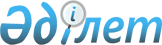 О снятии карантина и признании утратившим силу решения акима Карауылкелдинского сельского округа Байганинского района Актюбинской области от 18 октября 2023 года № 154 "Об установлении карантина"Решение акима Карауылкелдинского сельского округа Байганинского района Актюбинской области от 9 ноября 2023 года № 168
      В соответствии со статьей 35 Закона Республики Казахстан от 23 января 2001 года "О местном государственном управлении и самоуправлении в Республике Казахстан", подпунктом 8) статьи 10-1 Закона Республики Казахстан "О ветеринарии" и на основании представления руководителя Байганинской районной территориальной инспекции Комитета ветеринарного контроля и надзора Министерства сельского хозяйства Республики Казахстана от 8 ноября 2023 года № 02-08-04/161, РЕШИЛ:
      1. Снять карантин установленный на территории зимовки "Тірітам" Карауылкелдинского сельского округа Байганинского района Актюбинской области, в связи с проведением комплекса ветеринарных мероприятий по ликвидации очагов болезни эмфизематозный карбункул среди крупного рогатого скота.
      2. Признать утратившим силу решение акима Карауылкелдинского сельского округа Байганинского района Актюбинской области от 18 октября 2023 года № 154 "Об установлении карантина".
      3. Контроль за исполнением настоящего решения оставляю за собой.
      4. Настоящее решение вводится в действие со дня его первого официального опубликования.
					© 2012. РГП на ПХВ «Институт законодательства и правовой информации Республики Казахстан» Министерства юстиции Республики Казахстан
				
      Исполняющий обязанности акима Карауылкелдинского сельского округа 

Қ. Ізбағанбет
